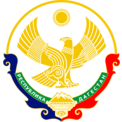 Министерство образования и науки Республики ДагестанМКУ «УОБР»МБОУ «Нижне – Дженгутаевская средняя общеобразовательнаяшкола»  им. Героя Советского Союза Ю.Акаева368202 РД, Буйнакский район, селение Н-Дженгутай, ул. Костемеревского 31n–dzhenqutaj_school@mail.ru        www.njenqutay.dagschool.comИНН – 0507009730, КПП – 050701001, ОГРН – 1030500714782Тел. отд. кадр. 8(928)0585861                                                                                                                                 1.09.2021гИнформацияо проведении Дня Знанийв МБОУ «Н-Дженгутаевская СОШ2021/22 уч. г.                      1 сентября - День знаний! Праздник книг, цветов, друзей, улыбок, света!          В нашей стране Первое сентября - особое событие в жизни не только школьников, будущих первоклассников, но и педагогов, родителей. В сознании большинства жителей России этот праздник ассоциируется с началом нового учебного года, со встречей друзей, одноклассников и учителей, с рассказами о событиях, произошедших на каникулах.Особую праздничность Дню знаний придает торжественная линейка, с которой стартует новый учебный год.Однако жизнь вносит свои коррективы. С учетом сегодняшней эпидемиологической ситуации, во избежание дополнительных рисков, в МБОУ «Н-Дженутаевская СОШ», как и в других регионах Российской Федерации, учебный год  начался 1 сентября. Нарядные ученики и ученицы 1 классов  с пестрыми букетами цветов,  со своими классными руководителями заполнили школьный двор.             По традиции первыми   представляют малышей-первоклассников, их в этом году 113 детей.      Директор школы Гусейнова Г.К    поздравила  обучающихся школы с новым учебным годом, отметив, что учение - нелегкий, но радостный и увлекательный труд. «Пусть новый учебный год станет для всех  ярким и плодотворным, пусть будет наполнен творчеством, интересным и полезным общением, духовно, интеллектуально обогатит и ребят, и их педагогов.»  Также  малышей-первоклассников, поздравили   гости  Ахмедов Абдулбари  Билалович  - начальник соц.обеспечения   Буйнакского района и Абдуллаев С.А Заслуженный учитель РД.   Почётное право первого звонка в этом году было предоставлено  ученикам 10го кл. Зайналову А., Насрутдиновой  Д. , Загировой Д., Джанакаевой Г. ,Алхасовой Ю..                        Праздник  1 сентября всегда остаётся незабываемым, радостным и в тоже время волнующим.  Хочется пожелать ученикам и учителям, чтобы не только 1 сентября было радостным, но и все дни, проведённые в школе.  Пусть новый учебный год станет для всех плодотворным и богатым на знания, открытия, творчество и достижения!    По  графику классные  руководители провели классные  часы на темы « Год науки и техники, «Основы  безопасности жизнедеятельности» с приглашением  гостей.   Все мероприятия были проведены в соответствии с требованиями    Роспотребнадзора   по соблюдению противоэпидемических мер.Торжественная линейка к Дню Знаний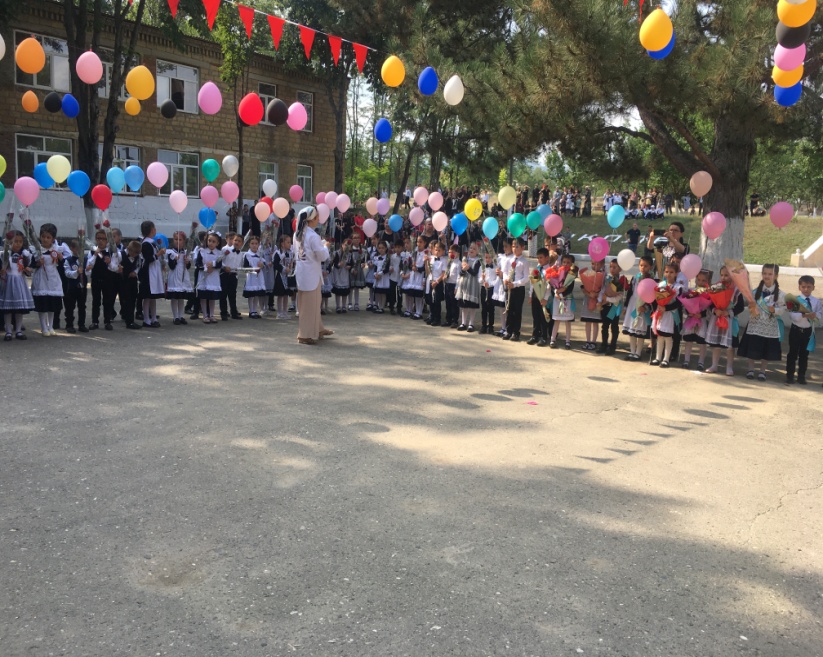 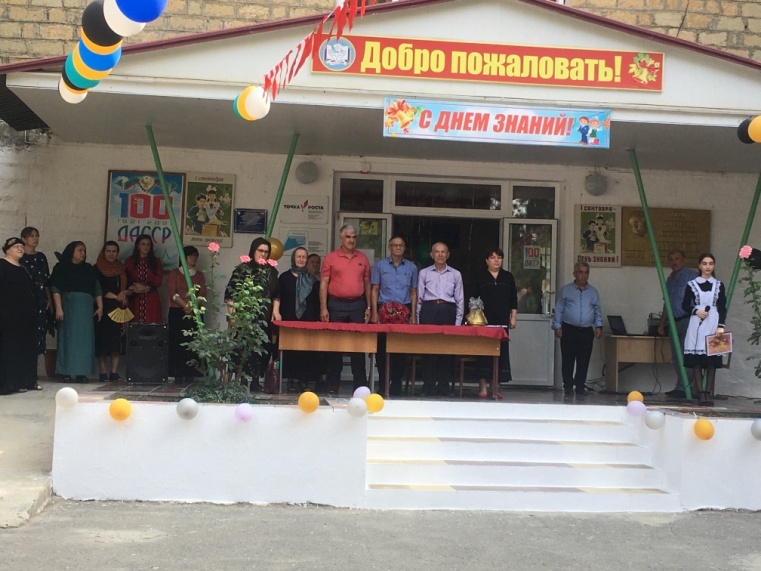 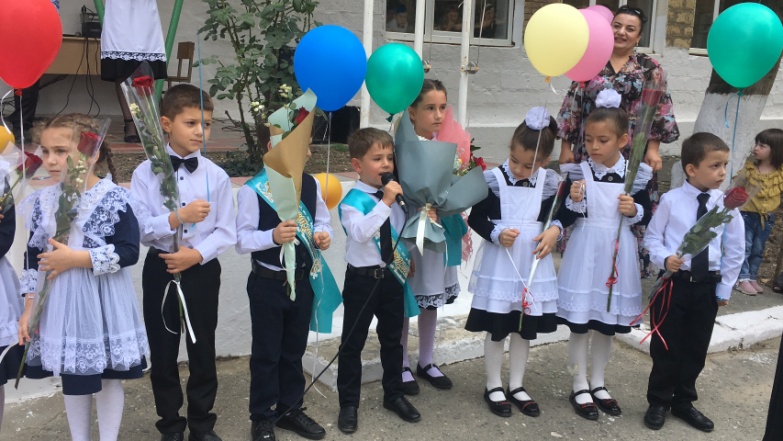 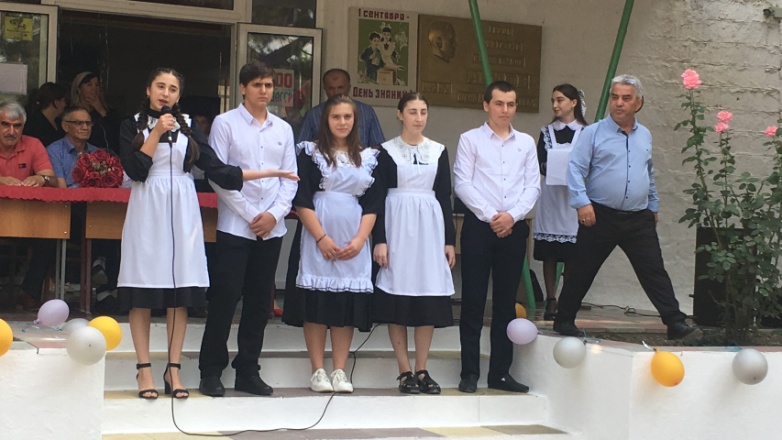 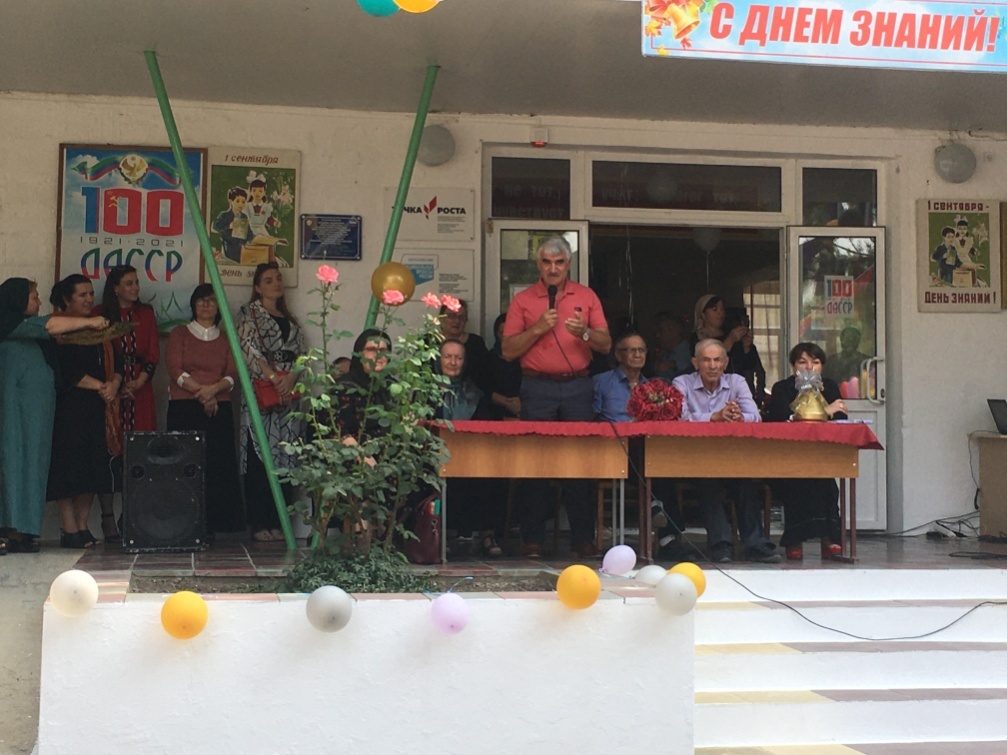 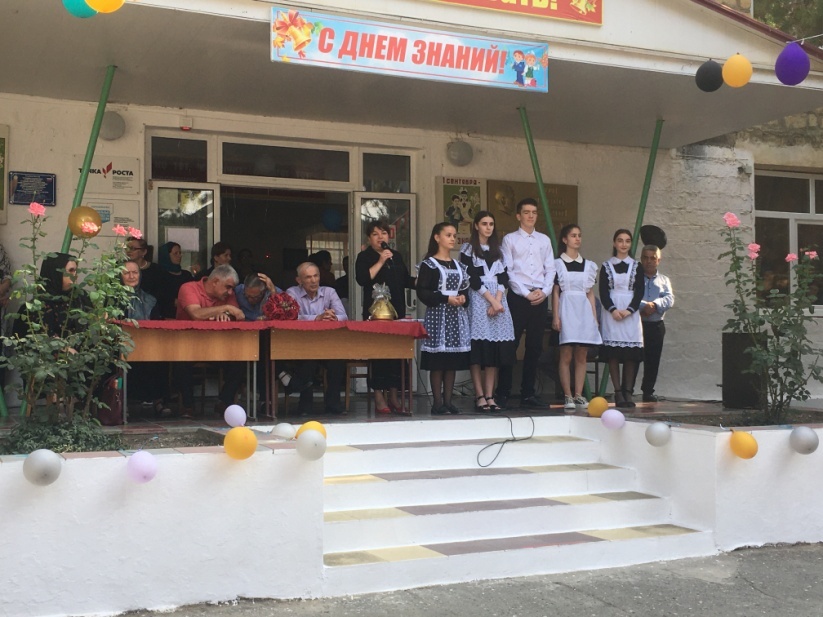 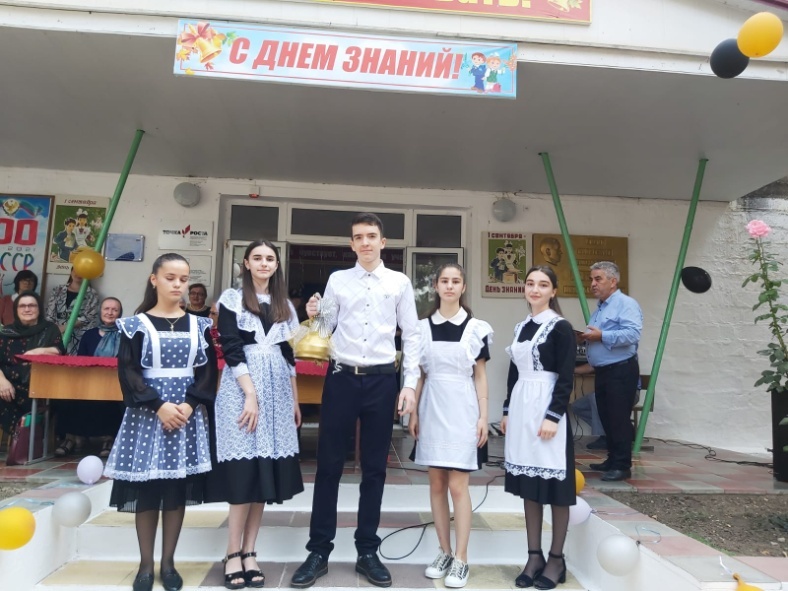 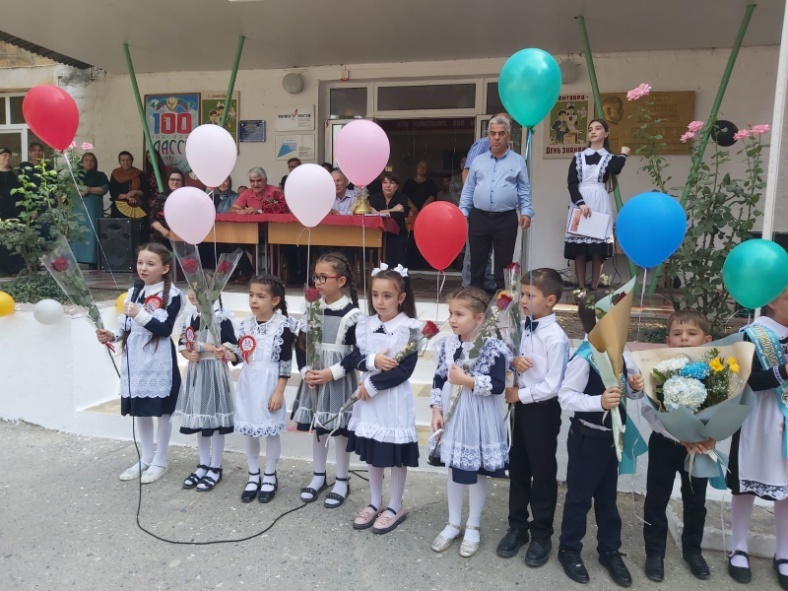 Уроки  на тему: «Год  науки и технологий»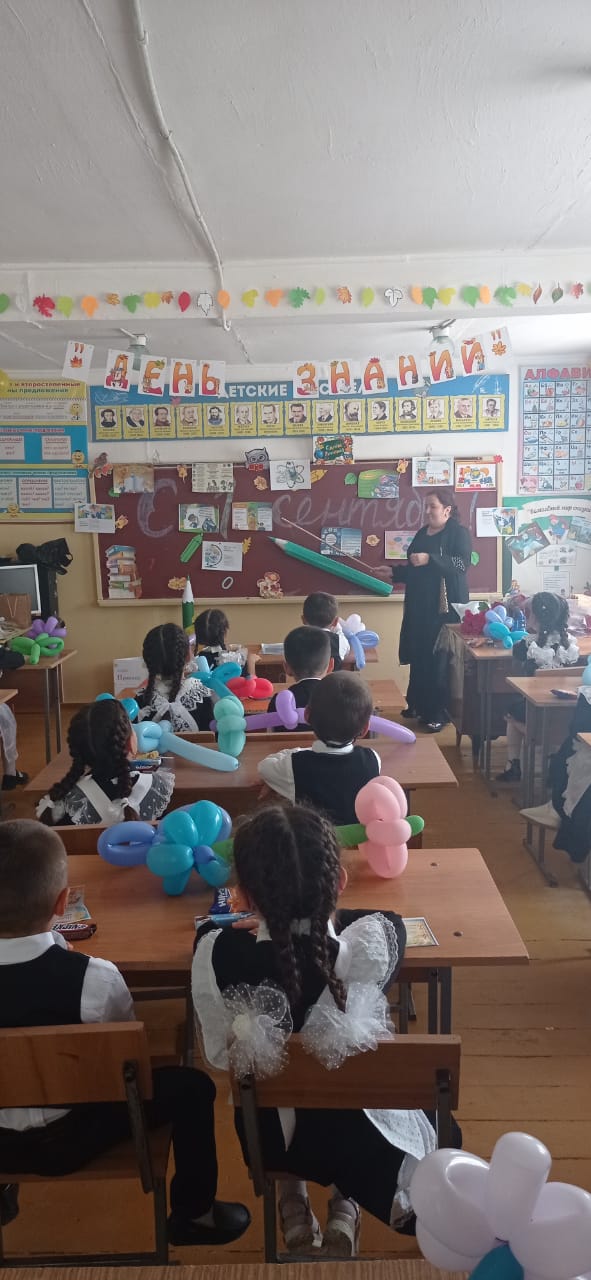 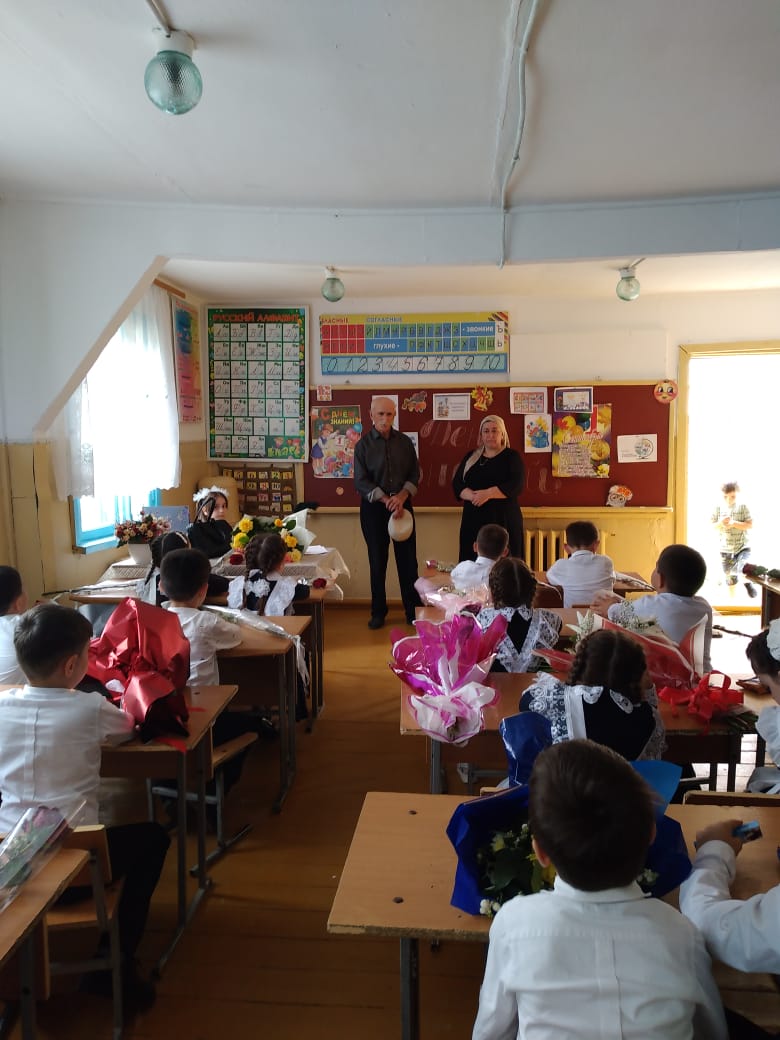 1 а кл. Кл.рук.:Абдурагимова К.У. (охв.28 обуч.)        1 в кл. Кл.рук.:Атаева З.М.(охв.28 обуч.)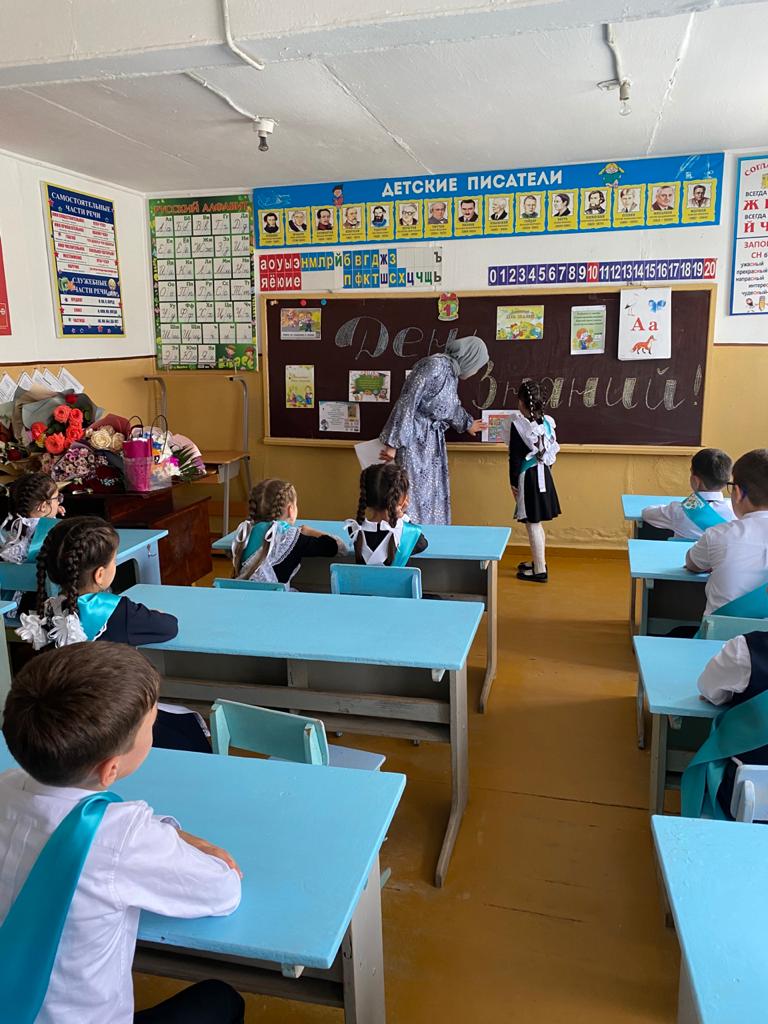 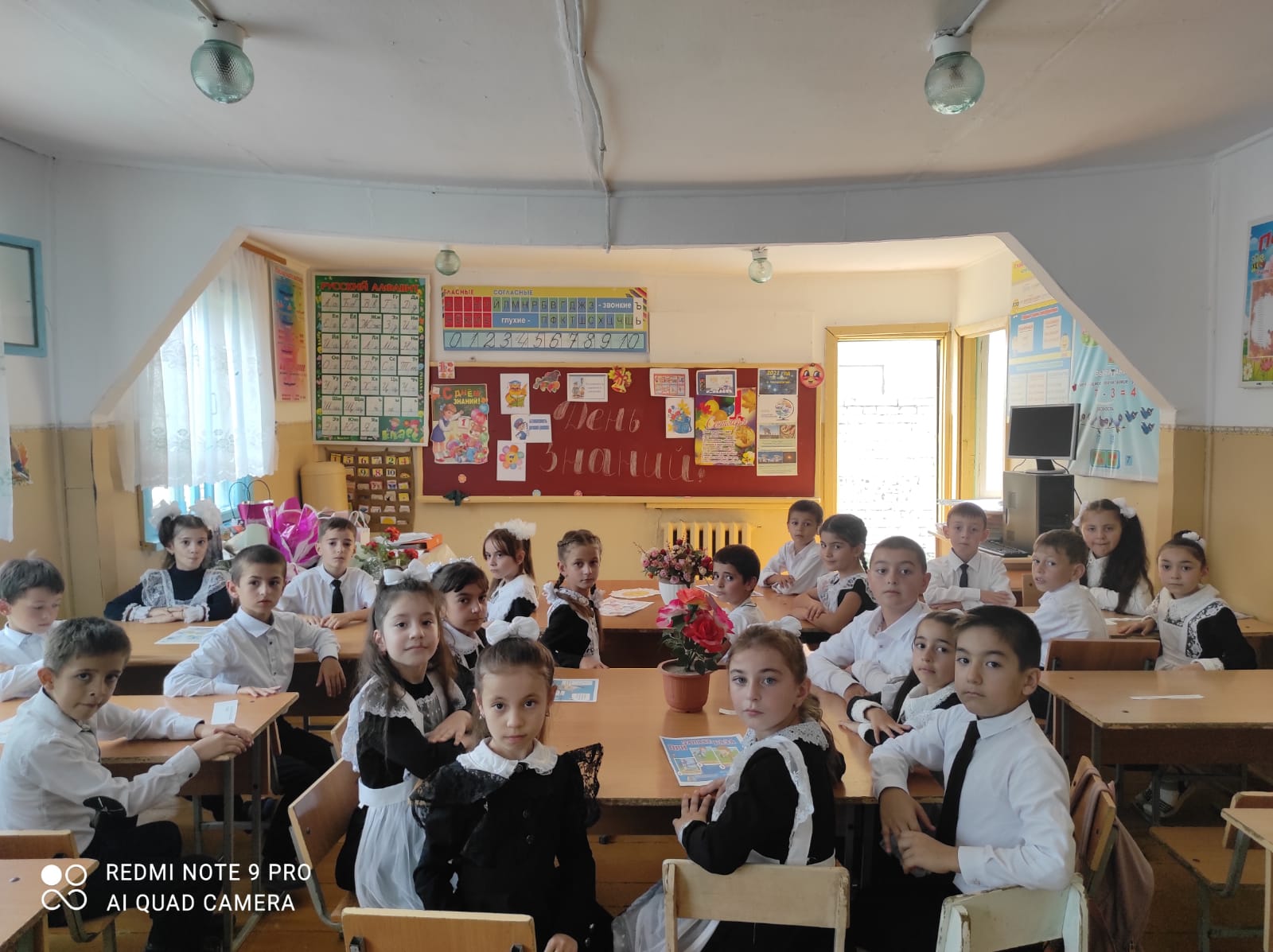 1 в кл. Кл.рук.:Болатова Т.А. (охв.24 обуч.)                   2 б кл. Кл.рук.:Мугитдинова С.Н.(охв.24 обуч.)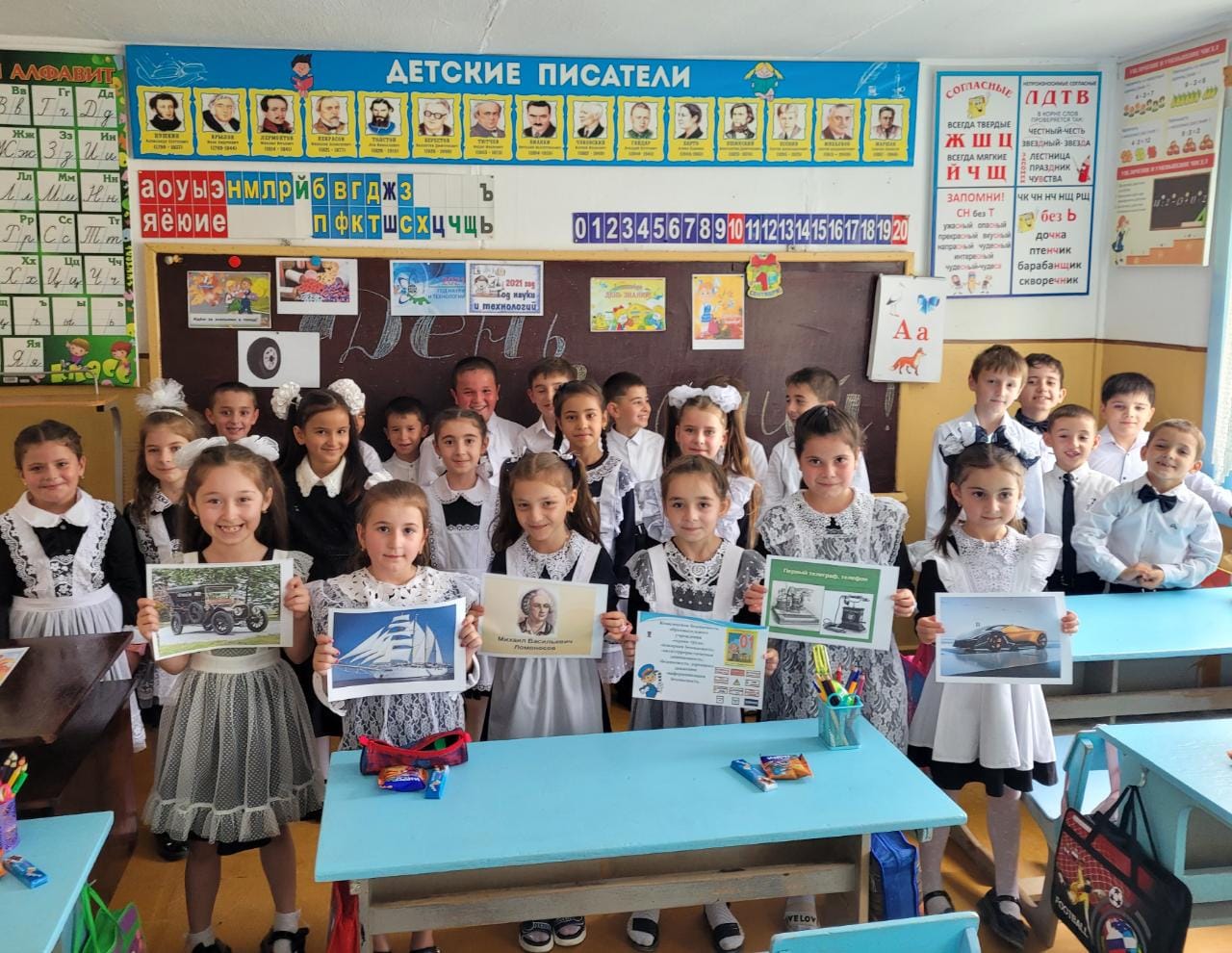 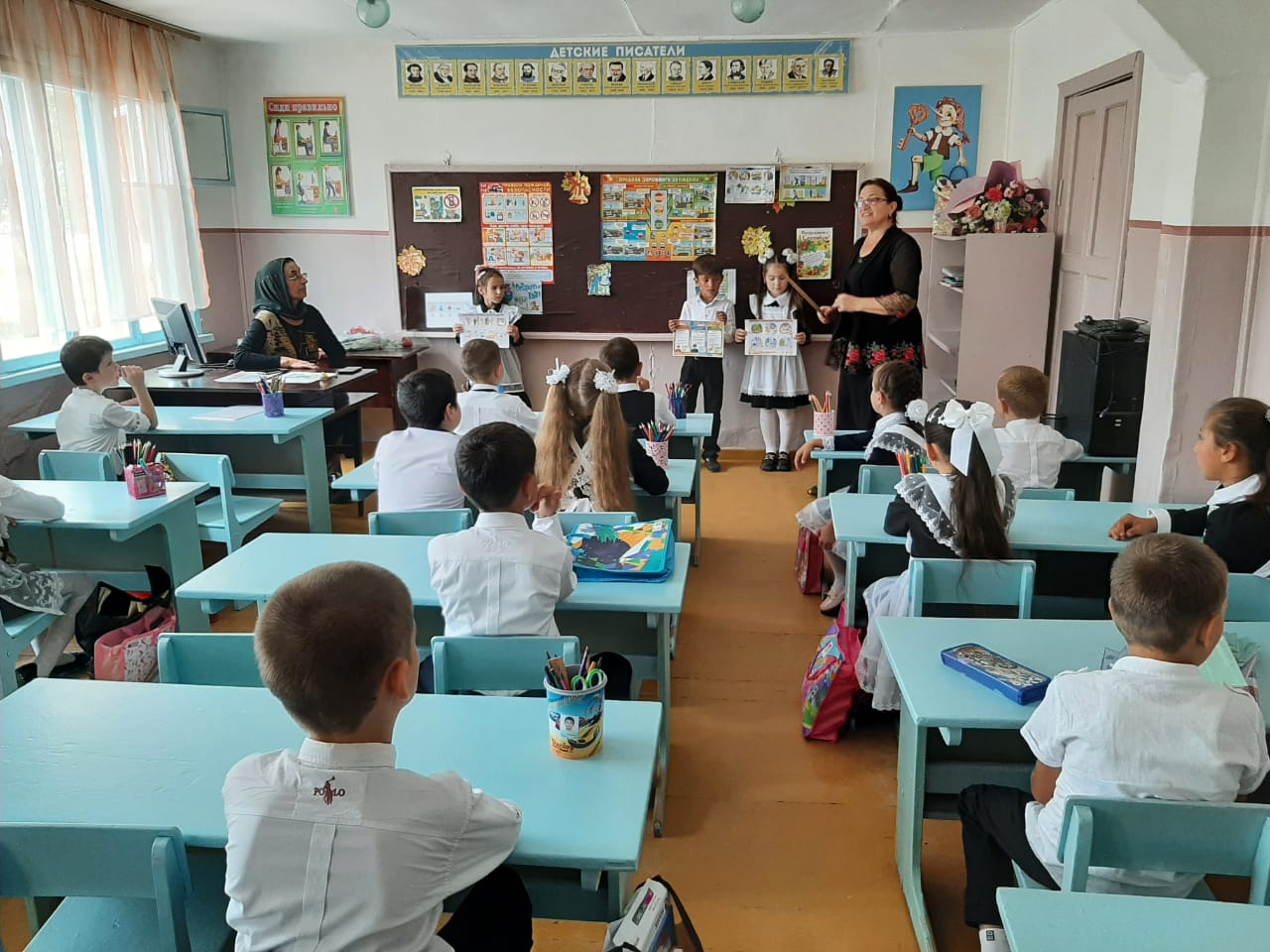 2 в кл. Кл.рук.:Юнусова У.Ю.  (охв.25 обуч.)              2 г  кл. Кл.рук.:Магомедова М.А.(охв.24 обуч.)Классные  часы на тему: «Основы безопасности жизнедеятельности»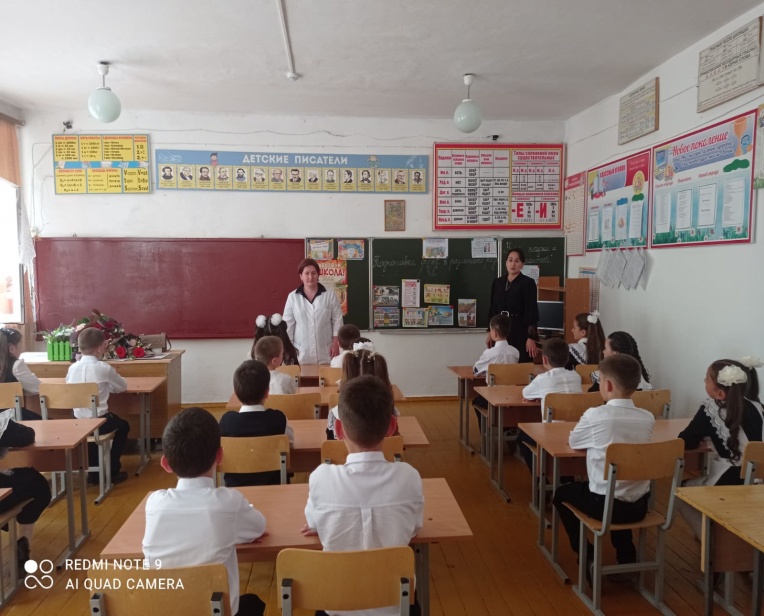 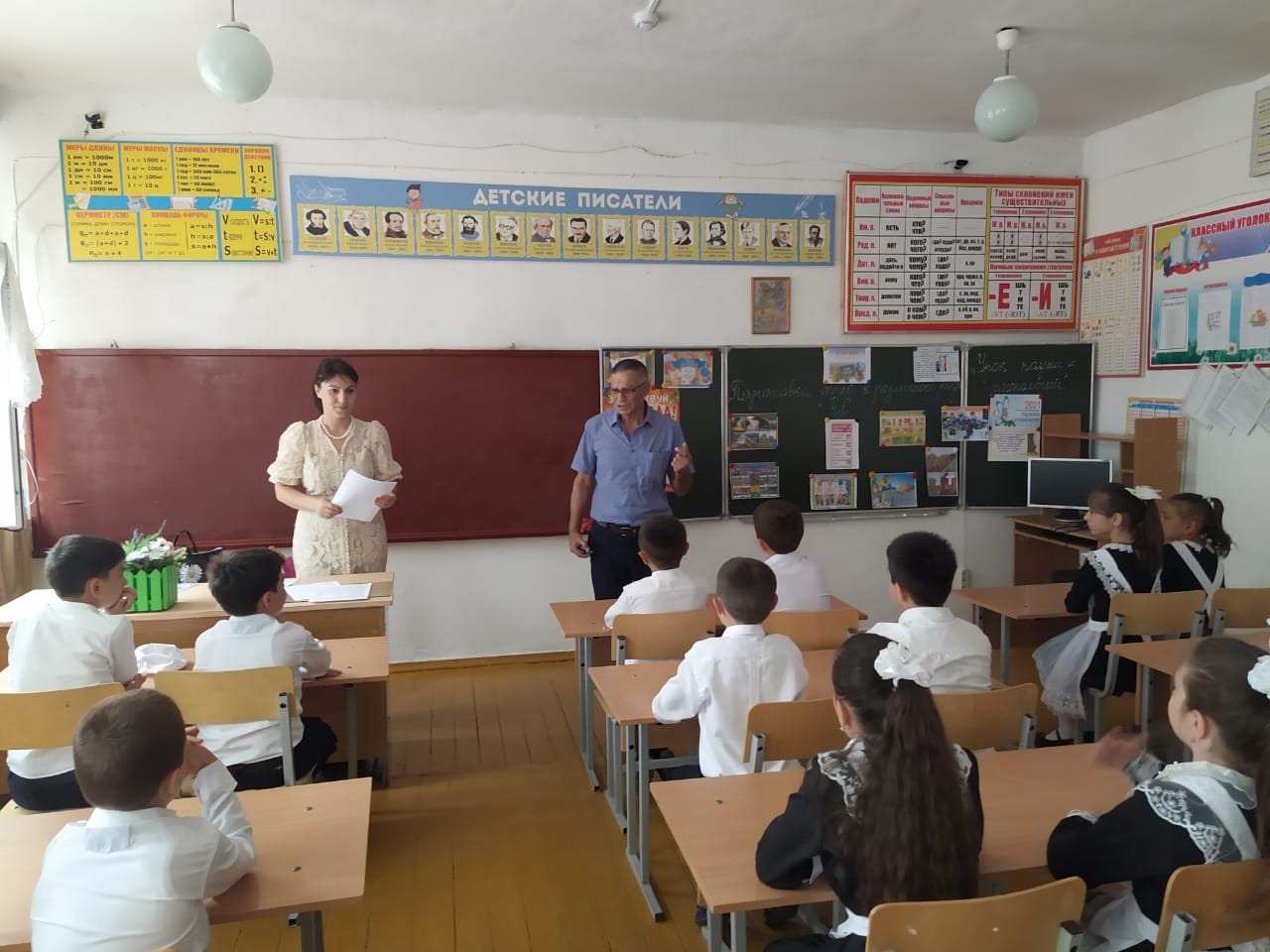 3 в кл. Кл.рук.:Гаджиева П.Ш. (охв.24 обуч.)             3 б  кл. Кл.рук.:Абитаева Р.Т.(охв.23 обуч.)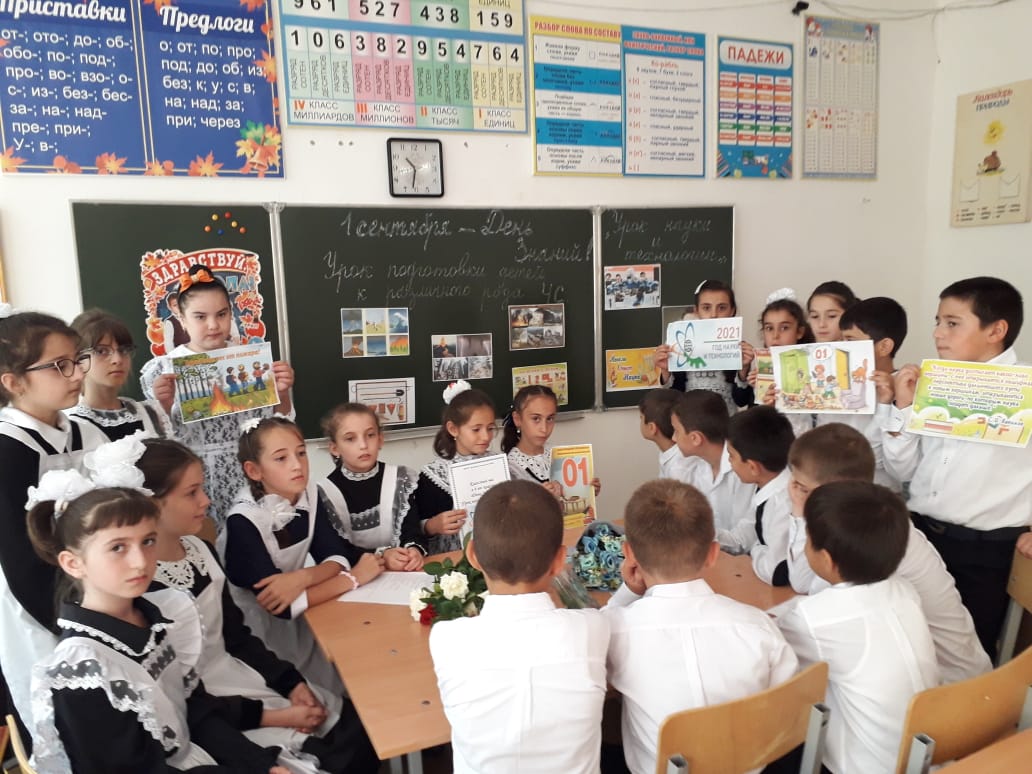 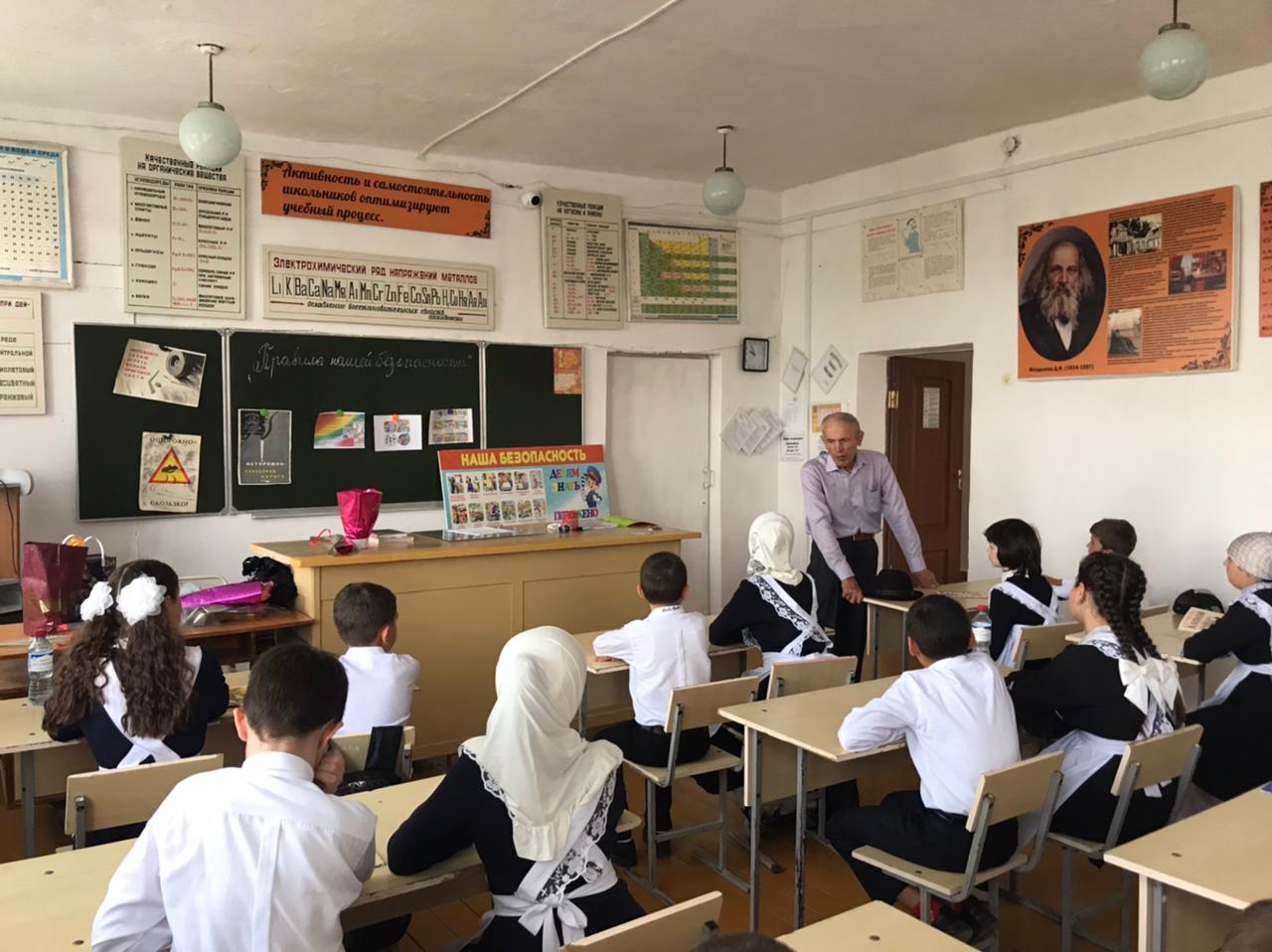 4 г кл. Кл.рук.:Абдуллаева И.А. (охв.24 обуч.)            5 в кл. Кл.рук.:Гусенова Н.Б.(охв.16 обуч.)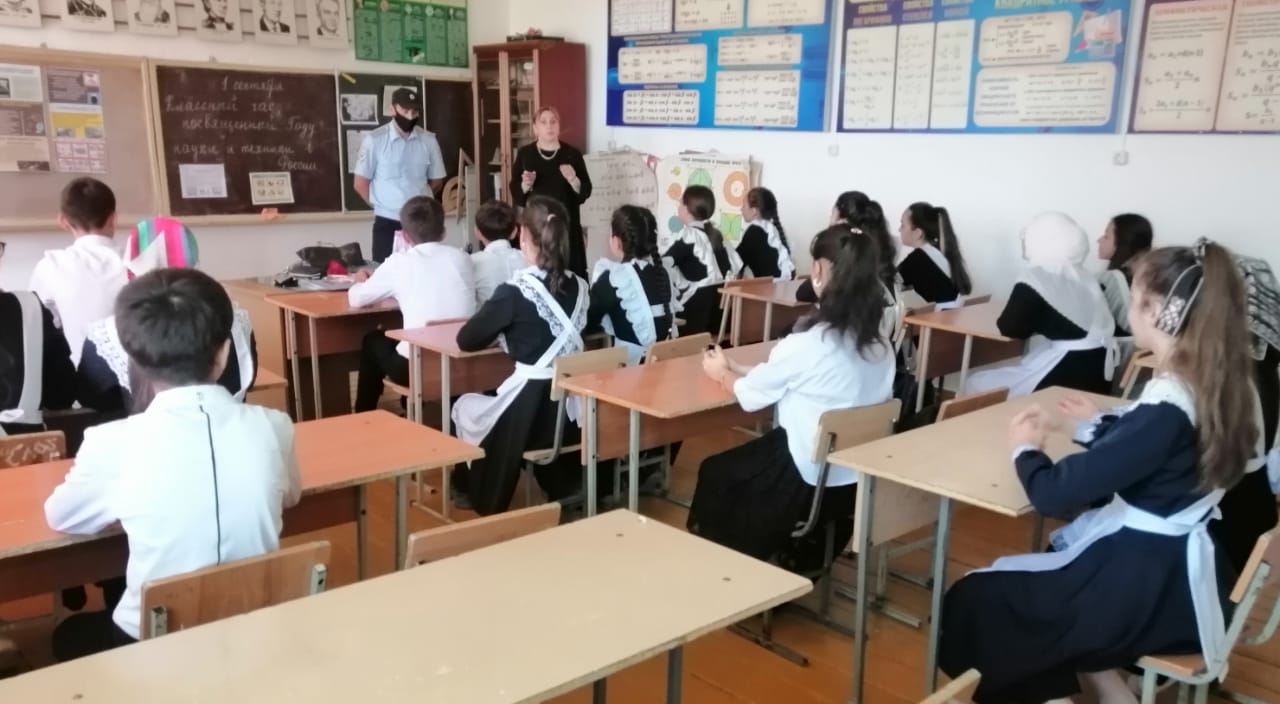 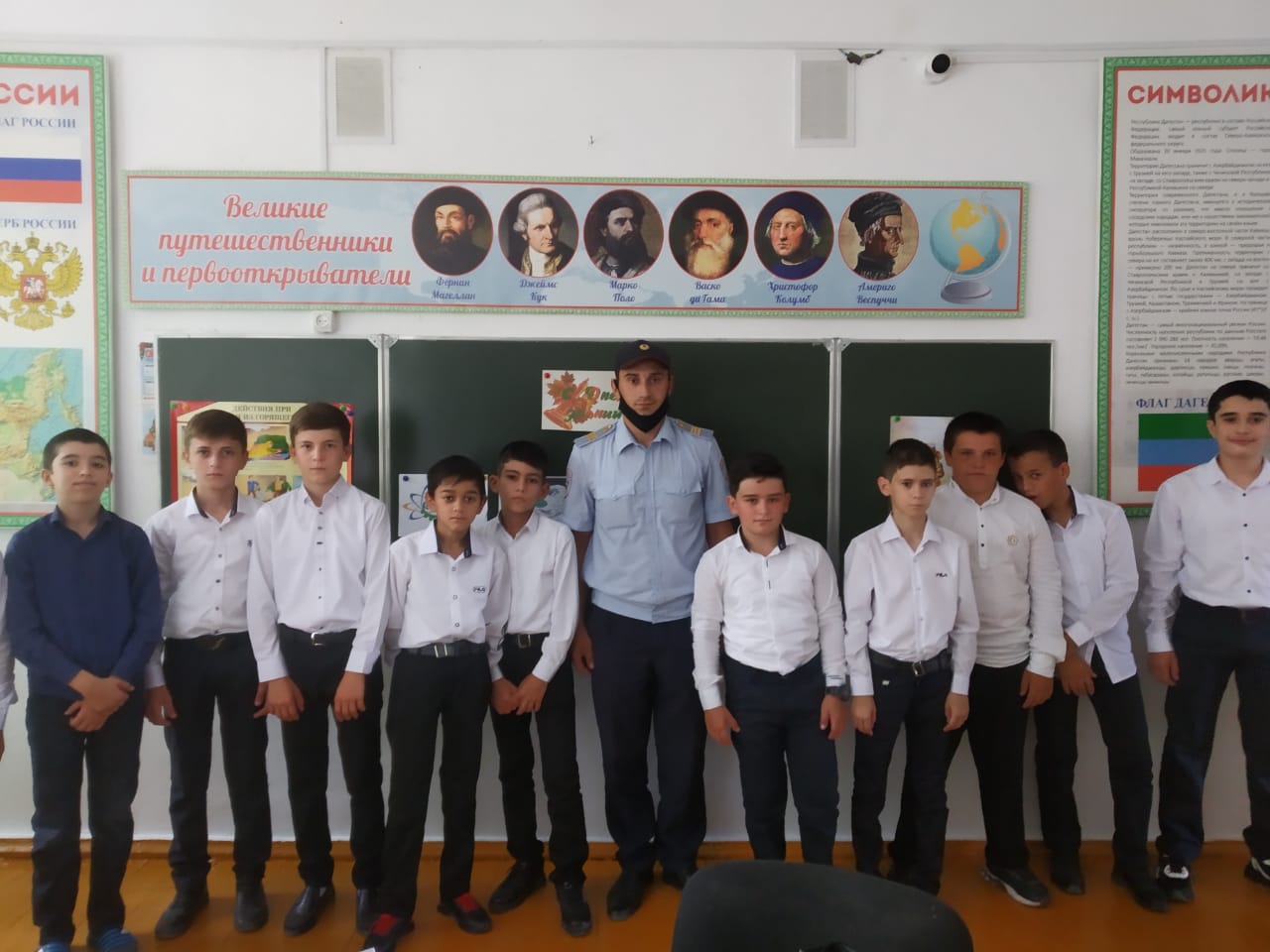 8 в кл. Кл.рук.:Джаякаева А.А. (охв.23 обуч.)             6 а  кл. Кл.рук.:Алхасова Г.А..(охв.19 обуч.)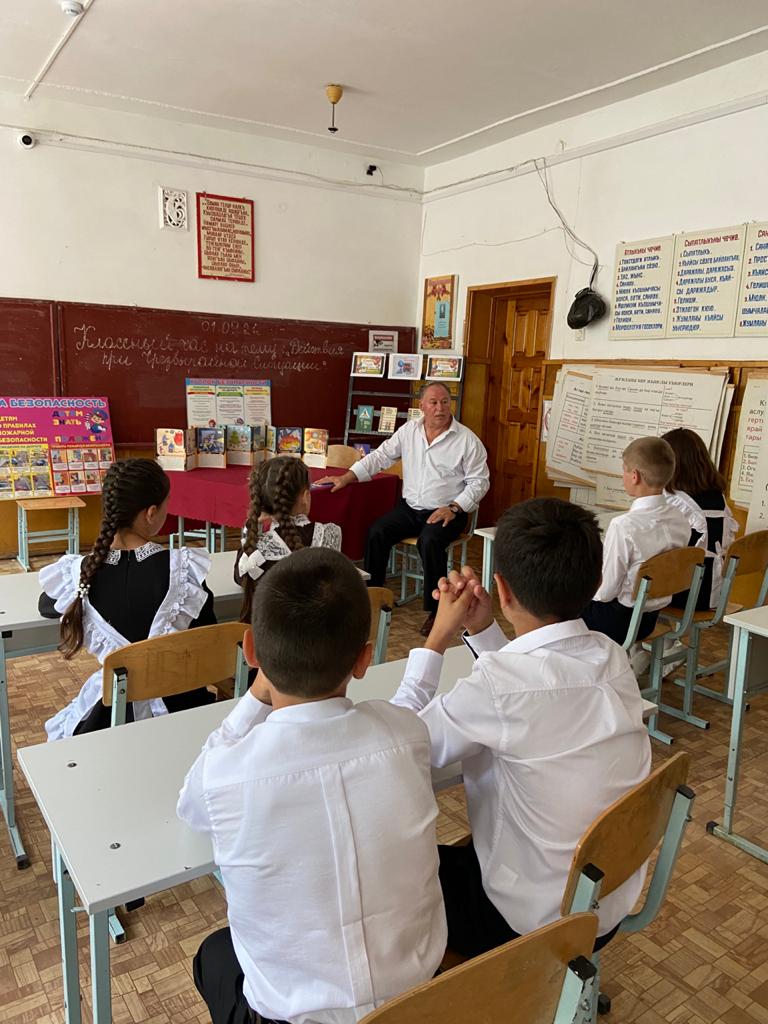 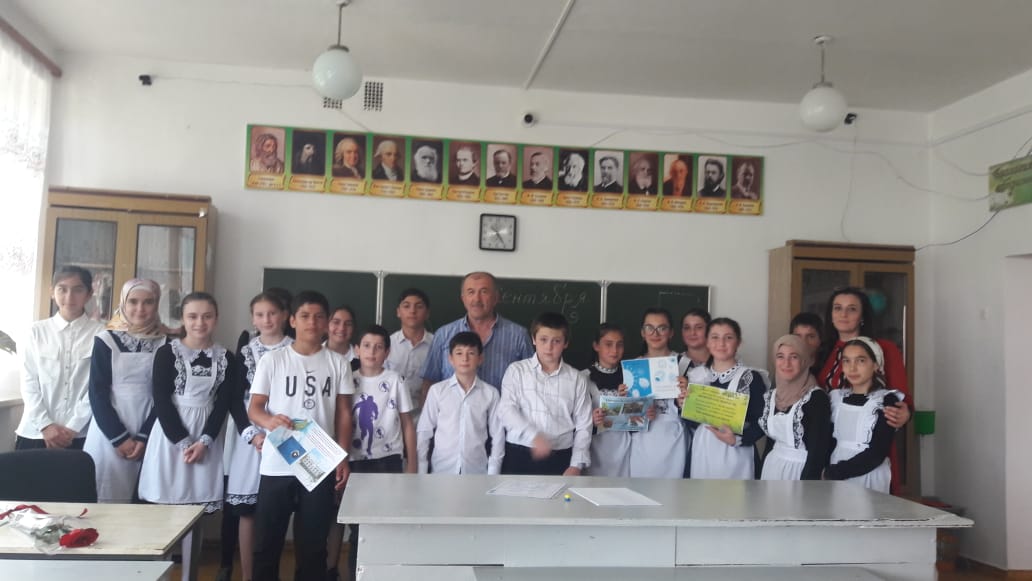 6 б  кл. Кл.рук.:Абдурахманова Д.А. (охв.16 обуч.)        1 в кл. Кл.рук.:Атаева З.М.(охв.28 обуч.)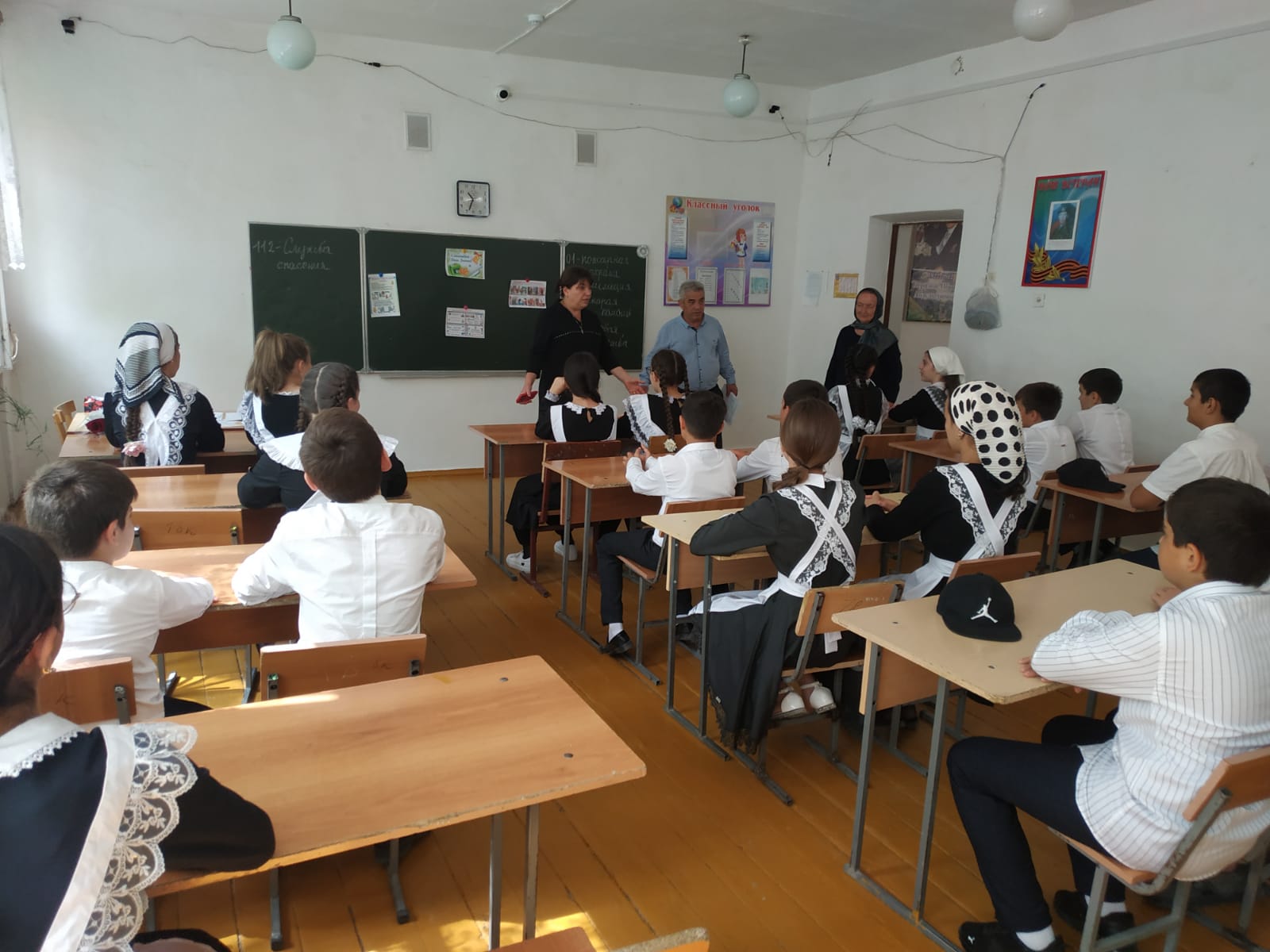 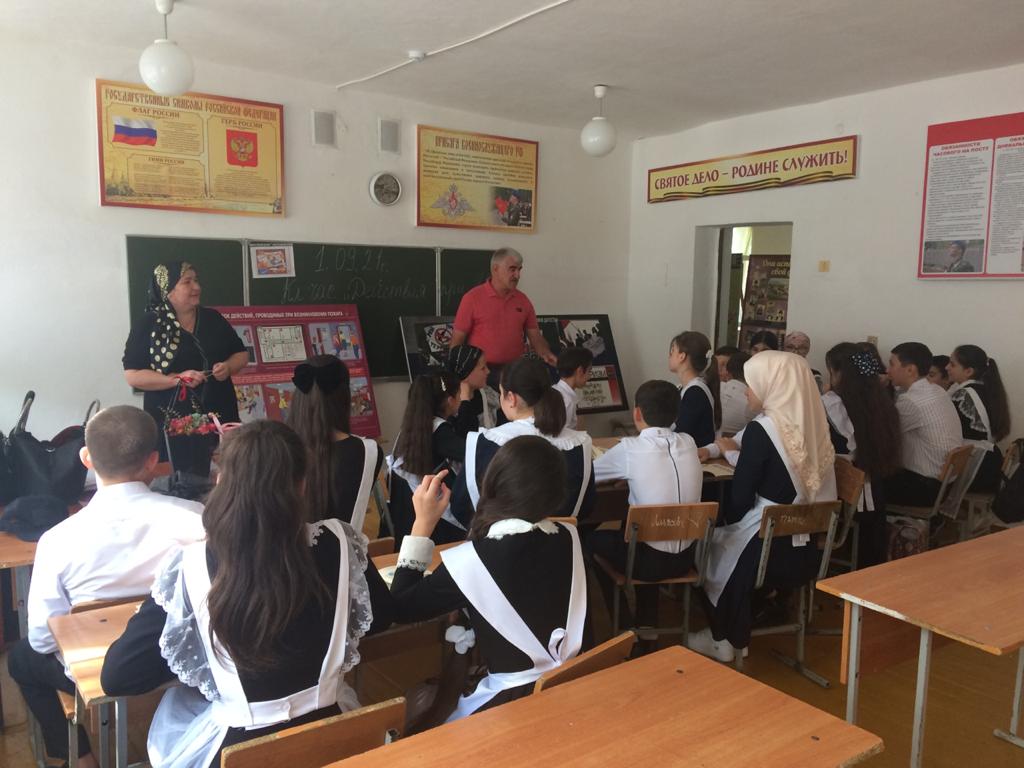 7 а кл. Кл.рук.:Болатова А.А.. (охв.21 обуч.)              8 б кл. Кл.рук.:Гусейнова Р.З. (охв.19 обуч.)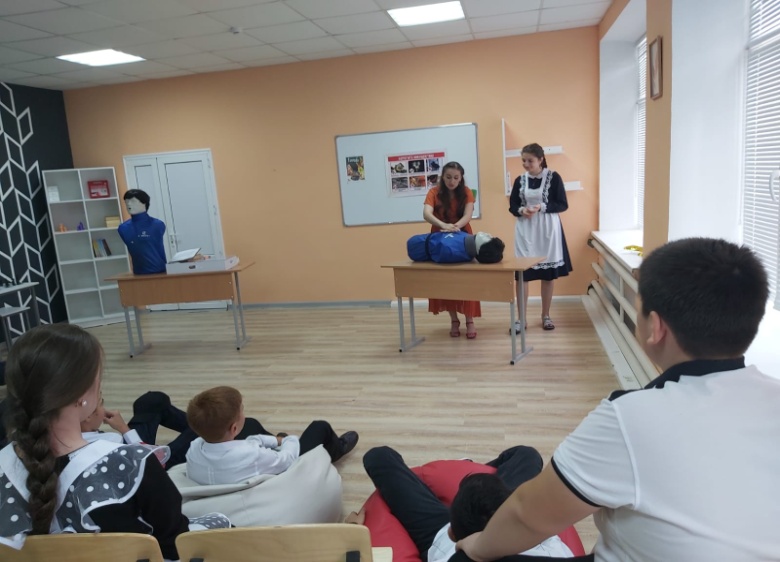 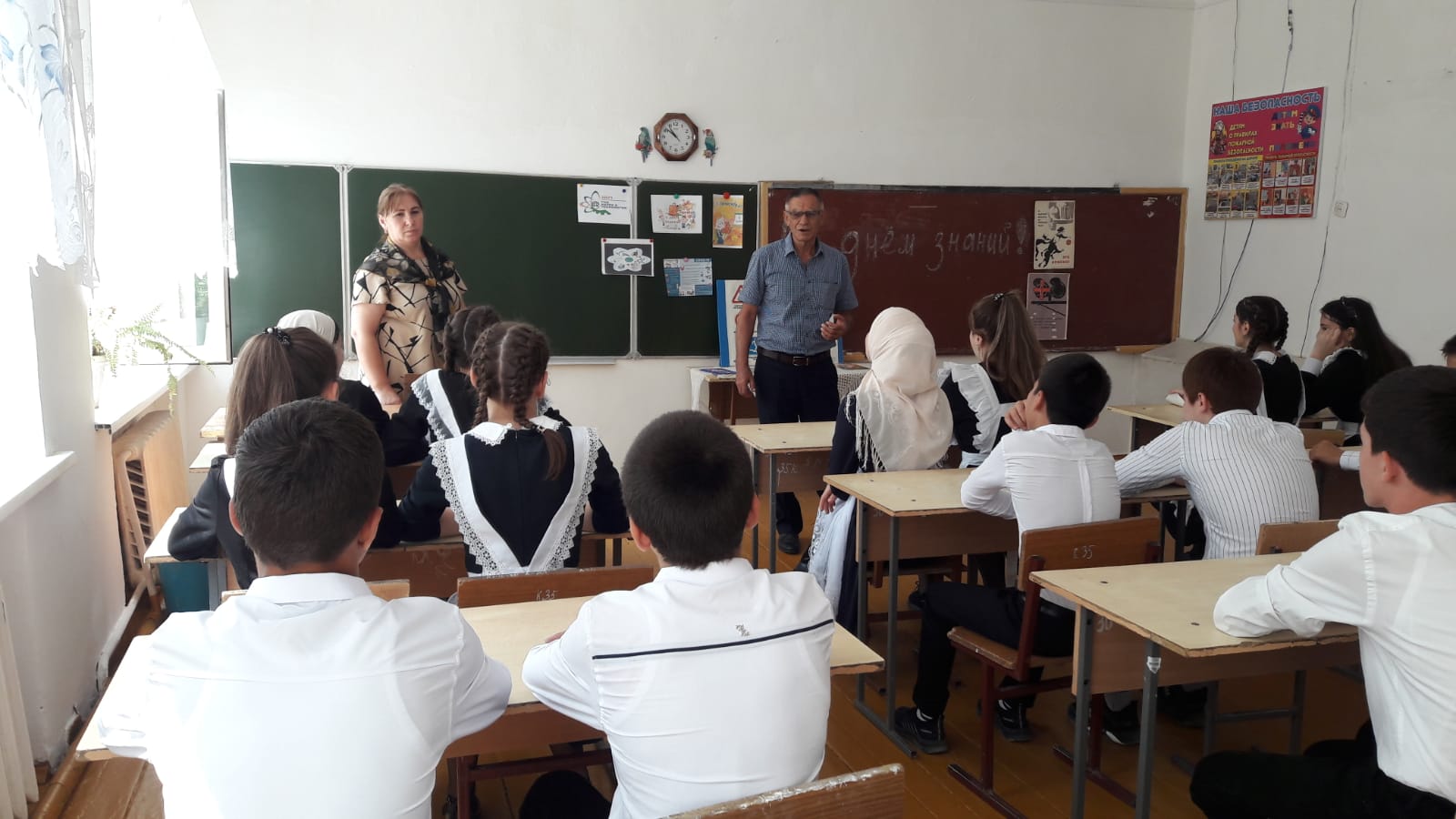 9 б кл. Кл.рук.:Абушева З.С. (охв.19 обуч.)                9 в кл. Кл.рук.:Дадаева Г.Ю..(охв.28 обуч.)                                 Зам. дир.  по  ВР:________/М.М.Чопанов/